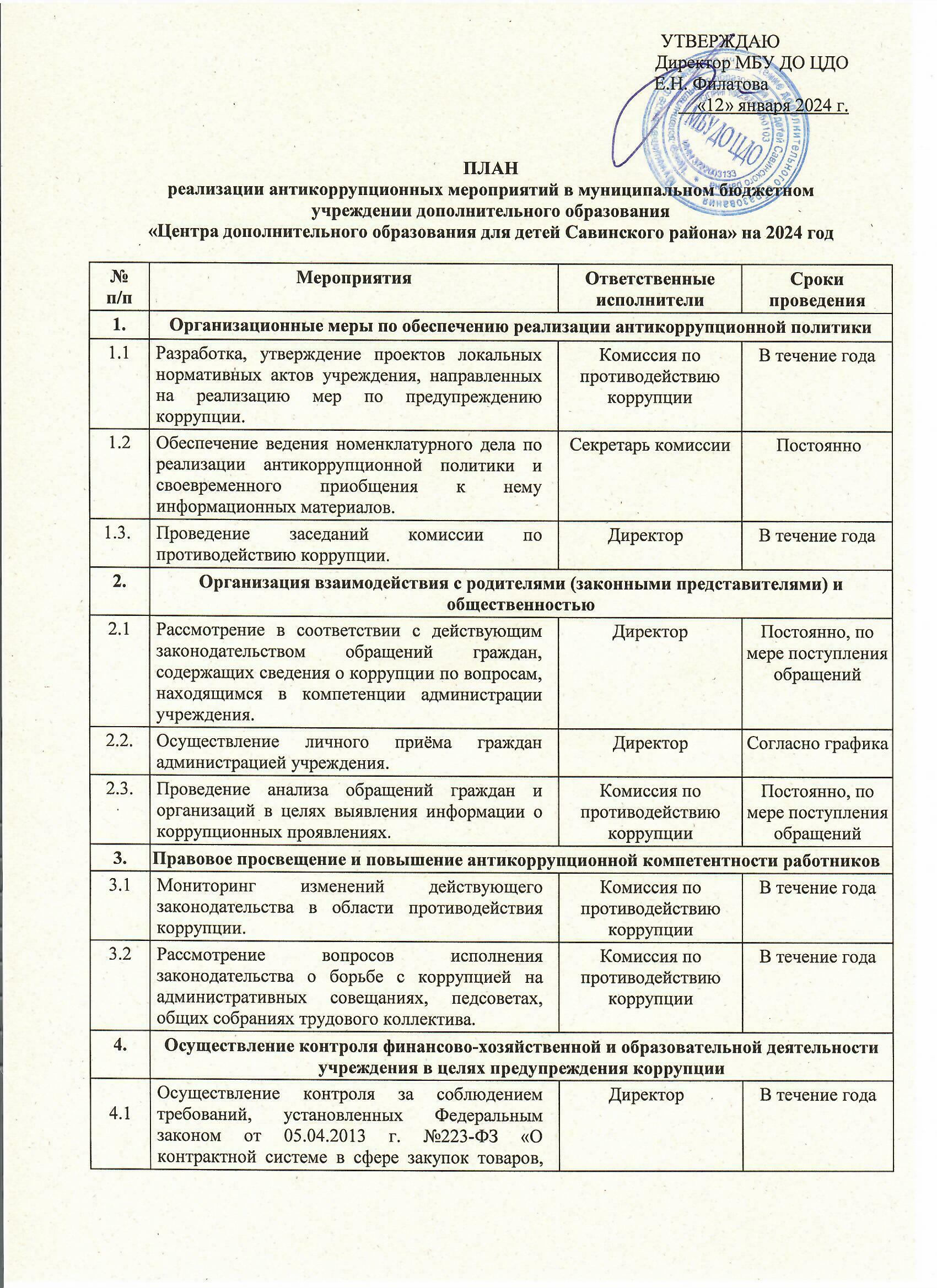 4.2Осуществление контроля за целевым использованием бюджетных средств.ДиректорВ течение года4.3.Обеспечение контроля исполнения должностных обязанностей сотрудниками работающих на должностях, замещение которых связано с коррупционным риском.Директор   Постоянно    4.4.Организация контроля за использованием средств при распределении стимулирующей части фонда оплаты труда.ДиректорПостоянно    4.5.Контроль за использованием оборудования учреждения.ДиректорПостоянно4.6.Подведение итогов работы по исполнению плана мероприятий по противодействию коррупции в учреждении. ДиректорПостоянно5.Меры по кадровому и образовательному обеспечениюКомиссия по противодействию коррупции    В декабре текущего года  5.1.Доведение до сведения работников положений служебного поведения, указанных в должностных обязанностях и в правилах внутреннего трудового распорядка.Доведение до сведения работников положений служебного поведения, указанных в должностных обязанностях и в правилах внутреннего трудового распорядка.Доведение до сведения работников положений служебного поведения, указанных в должностных обязанностях и в правилах внутреннего трудового распорядка. 5.2.Ознакомление работников под роспись с нормативными документами, регламентирующими вопросы предупреждения и противодействия коррупции в учреждении.ДиректорПостоянно, при приеме на работу 5.3.Проведение обучающих мероприятий по вопросам профилактики и противодействия коррупции.ДиректорЕжегодно 5.4.Привлечение к дисциплинарной ответственности работников учреждения, не принимающих должных мер по обеспечению исполнения антикоррупционного законодательства.Директор, председатель комиссии по противодействию коррупцииПостоянно, в соответствии с планом      6.Сотрудничество с контрольно-надзорными и правоохранительными органами в сфере противодействия коррупцииДиректор По факту в течение года  6.1.Оказание содействия уполномоченным представителям контрольно- надзорных и правоохранительных органов при проведении ими проверок деятельности учреждения по противодействию коррупции.Оказание содействия уполномоченным представителям контрольно- надзорных и правоохранительных органов при проведении ими проверок деятельности учреждения по противодействию коррупции.Оказание содействия уполномоченным представителям контрольно- надзорных и правоохранительных органов при проведении ими проверок деятельности учреждения по противодействию коррупции.  6.2.Оказание содействия уполномоченным представителям правоохранительных органов при проведении мероприятий по пресечению или расследованию коррупционных преступлений, включая оперативно-розыскные мероприятия.Директор, председатель комиссии по противодействию коррупцииПостоянно  6.3.Взаимное содействие по обмену информацией, консультаций, правовой помощи и мероприятий по предотвращению возникновения коррупциогенных факторов.Директор, председатель комиссии по противодействию коррупцииПостоянно  6.4.Оказание поддержки правоохранительным органам в выявлении и расследовании фактов коррупции, принятие необходимых мер по сохранению и передаче в правоохранительные органы документов и информации, содержащей данные о коррупционных правонарушениях.Директор, председатель комиссии по противодействию коррупцииПостоянно